ISLAMIC WORKSHEETS FOR KIDSRAJAB – 1,428kids can learn and have some fun too:this is an Islamic worksheets Collection for Kids – you can use it and forward it to your friends as to  help Muslim kids learn by using creative methods.we need to make Islam fun and enjoyable as to instil love of the deen to the kids, I shallah.by sister (Cristina)  Mariam Ignat (www.withkidsinmind.net )  for any questions or comments, you can email me at cristinna7@yahoo.com. WORKSHEET INDEX:AQEEDA – FOR KIDS99 NAMES OF ALLAH – WORKSHEET#1THE 5 PILLARS OF ISLAMWHY DO WE PRAY SALAH?99 NAMES OF ALLAH – WORKSHEET#299 NAMES OF ALLAH – TABLE99 NAMES OF ALLAH - QUIZ12 MONTHS OF THE ISLAMIC CALENDARIMAN-E-MUJMAL – BELIEF IMAN-E-MUFASSAL25  PROPHETS  OF  ALLAHTHE 10 SAHABAH PROMISED JANNAH (RA)THE BOOKS OF ALLAHTHE 5 PILLARS OF ISLAM – pg. 1THE 5 PILLARS OF ISLAM – house-buildingREASONS FOR FASTINGRAMADAN POSTCARD10 MAJOR SIGNS OF QIYAMAHSIGNS OF QIYAMAHGOOD CHARACTERJUSTICECHILDREN’S RIGHTS IN ISLAMPARENTS’ RIGHTS IN ISLAMTRUE SUCCESS- IN THE HOLY QUR’ANWHAT IS TRUE SUCCESS?ISLAMIC STORYTELLING – SHORT STORY SUMMARYISLAMIC STORYTELLING – SHORT STORY SUMMARY – format 2CHARACTER STUDYSALAH CHARTGROUP LEADER –STUDENTS EVALUATION CHARTAQEEDA – FOR KIDSIMAN-E-MUJMALAMANTU BILLAHI KAMA HUABI ASMAAIHI, WA SIFFA-TIHIWA QABILTU JAMEEA AH-KAMIHII BELIEVE IN ALLAH AS HE IS, WITH HIS NAMES AND QALITIES, AND I HAVE ACCEPTED ALL HIS ORDERS.IMAN-E-MUFASSALWE (MUSLIMS) BELIEVE IN:1 – ALLAH2 – HIS ANGELS3 – HIS BOOKS4 – HIS PROPHETS(AS)5 – QADR – OF ALLAH  (good and bad is from Allah)6 – DAY OF JUDGEMENT  (RESSURECTION AFTER DEATH) AMANTU BILLAHI, WA MALA-IKATIHI, WA KUTUBIHI, WA RASULIHI, WAL YAUMIL AKHIRI, WAL QADRI KHAIRI WA SHARRIHI MINALLAHI TA’ALA WAL BA-SI BA-‘DAL MAUT. QADR OF ALLAH EXPLAINED:AL QADA WAL QADAR (THE FATE AND THE PREPARATION) 1 – ALLAH HAS COMPLETE/PERFECT KNOWLEDGE OF EVERYTHING2 – ALLAH HAS RECORDED EVERTYHING THAT WILL HAPPEN IN A BOOK: AL LAWH AL MAHFUZ (22:70 QUR’AN)3 – ALLAH HAS WILLED EVERYTHING:GENERAL WILL – what will happen and that has been recorded in the BookSPECIFIC WILL – PRESENT – saying BE and IT IS (and thus things recorded in the Book happen/come to life in the present)4 – ALLAH IS THE CREATOR OF ALL – of what He does and what his creatures do; HOWEVER, ALLAH T’ALA GAVE MAN A CHOICE BETWEEN GOOD AND EVIL AND IN MATTERS OF FAITH (TO BELIEVE OR NOT TO BELIEVE).(by sister Mariam, www.withkidsinmind.net, cristinna7@yahoo.com)99 NAMES OF ALLAH – WORKSHEET#1NAMES:							MEANINGS:Fill in the names of Allah to be learned and write the meanings randomly in the rectangles; then colour the name and its corresponding meaning with the same colour.99 NAMES OF ALLAH – WORKSHEET#2Fill in the names of Allah to be learned today and colour the stars.1299 NAMES OF ALLAH - TABLEColour in per category and learn in sets of 10 per learning session.99 NAMES OF ALLAH – Quiz – pg1    	Name:___________#1							Score:_____________/110Mention the first of every 10 names set from the 99 names of Allah: 	(10 MARKS)#2 – Give the Meaning: (10 marks) #3 – Write all the 99 Names of Allah on the back of this sheet (Arabic only).(90 marks)99 NAMES OF ALLAH – Quiz pg2      	Name:___________12 MONTHS OF THE ISLAMIC CALENDARFill in the blanks the missing months and colour the shapes. Connect the months with arrows between shapes in the order given above.IMAN-E-MUJMAL – BELIEF MEANING:I BELIEVE IN ALLAH AS HE IS, WITH HIS NAMES AND QALITIES, AND I HAVE ACCEPTED ALL HIS ORDERS.FILL-IN IMAN E-MUJMAL IN THE HEART-SHAPE; COLOUR THE HEART WITH THE COLOUR OF YOUR CHOICE, THEN LEARN IT AND ITS MEANINGS.IMAN-E-MUFASSALWE (MUSLIMS) BELIEVE IN:1 – ALLAH2 – HIS ANGELS3 – HIS BOOKS4 – HIS PROPHETS(AS)5 – QADR – OF ALLAH  (good and bad is from Allah)6 – DAY OF JUDGEMENT  (RESSURECTION AFTER DEATH)FILL IN IMAN E-MUFASSAL’S STEPS IN THE ORDER PROVIDED BELOW; CONNECT THE SHAPES WITH ARROWS AND THEN COLOUR THEM. THEN LEARN IMAN-E-MUFASSAL AND ITS MEANINGS.25  PROPHETS  OF  ALLAHFIND THE PROPHETS OF ALLAH IN THE CHART  & COLOUR EACH OF THEIR NAMES WITH A DIFFERENT COLOUR; WRITE A FACT ABOUT EACH ON THE BACK OF THE PAPER.ANSWER KEY:ADAM (AS)		ISMAIL (AS)		AYYUB (AS)		YUNUS (AS)IDRIS (AS)		ISHAQ(AS)		MUSA (AS)		ZAKARIYA (AS)NUH (AS)		LUT(AS)		HARUN (AS)		YAHYA (AS)HUD (AS)   		YAQUB (AS)		DAWUD (AS)		ISA (AS)SALEH (AS) 		YUSUF (AS)		SULAYMAN (AS)	MUHAMMAD (SAAW)IBRAHIM(AS) 		SHUAIB (AS) 		ILIAS (AS)THE 10 SAHABAH PROMISED JANNAH (RA)(AL ASHARATU MUBASHSHIRUN)ABU BAKR AS SIDDIQ (RA) 	ZUBAYR IBN AL AWWAM (RA)UMAR BIN AL-KHATTAB (RA)         	ABD-AL RAHMAN IBN AUF (RAUTHMAN IBN AFFAN (RA)	 SA’AD IBN ABI WAQQAS (RA) ALI IBN ABI TALIB (RA) 	ABU-UBAIDA IBN AL JARRAH (RA) TALHA IBN UBAYD-ULLAH (RA) 	SAID IBN ZAID (RA)FILL IN THE 10 SAHABAH’S NAMES IN THE GIVEN BOXES. THEN COLOUR EACH BIX WITH A DIFFERENT COLOUR OF YOUR CHOICE.ON THE REVERSE (BACK PAGE) WRITE A FACT ABOUT EACH.THE BOOKS OF ALLAHFILL IN THE BOOKS OF ALLAH IN THE GIVEN BOOK SPACES:TORAH – GIVEN TO MUSA (AS)ZABUR – GIVEN TO DAUD (AS) – The Psalms of DavidINJEEL – GIVEN TO ISA (AS) – The New TestamentQUR’AN – GIVEN TO MUHAMMAD (SAAW) & also SUHUF-E-IBRAHIM – (see surah Ala, 87)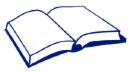 QUESTIONS:what do you know about these books?which book never changed? (it is final Revelation)THE 5 PILLARS OF ISLAM SHADAHA:LA ILAHA ILLALAH MUHAMMAD-UR RASUL ALLAH_______________________________________________________________SALAH:_______________________________________________________________ZAKAH:_______________________________________________________________SAWM (Fast):_______________________________________________________________HAJJ:_______________________________________________________________FILL IN THE MISSING SPACES, COLOUR & CONNECT WITH ARROWS5 PILLARS OF ISLAMWHY WE PRAY SALAH?TO WORSHIP ALLAHTO REMEMBER OUR LORDTO ASK FOR GUIDANCE FROM ALLAH (SWA)LIST SOME OF THE BENEFITS OF SALAH:ZAKAH – FASTINGWHY DO WE PAY ZAKAH?To please Allah –as Allah T’Ala commanded us in the Holy Qur’anTo help the poor // for dawaZakah – can be paid in on money or other goods/propertyZakah – is a minimum 2.5% of your wealthWealth is a test from Allah – and we have to spend from our savingsHidden Zakah is better – but Allah blesses of zakah and curses riba (interest)Zakah is the opposite of Riba (interest) – and whoever devours interest in  WAR with Allah and his Messenger (surah Bakarah).Allah T’Ala will save some Muslims from the fire of Jahannam on account of their Zakah.THE BENEFITS OF ZAKAH & RECEPIENTS OF ZAKAHREASONS FOR SAWM (FASTING)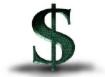 RAMADAN POSTCARDStudent’s Name:___________________Make your own Ramadan postcard within the given frame; at the back of the sheet write 3 reasons of why you love Ramadan – use pencil.RAMADAN MUBARAK!!!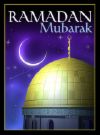 SIGNS OF QIYAMAH10 MAJOR SIGNS:The hour will not be established before these 10 major signs occur:The quakes in the east;The quakes in the west;The quakes in the Arabian Peninsula;The SmokeThe Dajjal and the Beast;Gog and Magog (Juj & Majuj)The rising of the sun from the west;The coming our of fire from the fartherst place in’Aden; that will compel people to evacuate;The descent of ‘Isa son of Maryam (Sahih Muslim)The Hour will not be established until a man passes by another man’s grave and says: “ I wish I was in his place” (Ahmad, Al-Bukhari and Muslim)The Dajjal will appear in my nation (among my followers) and will stay for forty. Allah will sedn Isa’ son of Maryam in the appearance of ‘Urwah bin Mas’ud, he will chase him and kill him. The people will stay for seven years without hostility between them. Then Allah will send a cold wind from the direction of Syria and no one whose heart of an atom of good or belief will remain, except as it takes away his soul; even if he resorted to the center of the mountain, it will chase him and take away his sould. Only the evilest of people will remain alive; they will neither enjoin what is right nor denounce what is wrong. Shaytan will appear to them and say: “Is it not opportune for you to respond?” They will say: “What do you command us?” He will command them idol worship. At that time they will have a luxurious life. The the trumpet will be blown, no one will hear it except he listens attentively to it. The first man to her it is a man who will be mending the water basin of his camels. The man will faint and so will other people. Then a light rain from the sky will fall, therewith the bodies of people will sprout. The the Trumpet will be blown once again , and behold! All of them will be standing and looking. Then it will be said: ‘O peple! Come fast before Your Lord, and stop them, they will be questioned. Then it will be asked: ‘How many? It will be said: ‘Nine hundred and ninety-nine out of one thousand.” Such is the Day when the Shin will be uncovered.” (Sahih Muslim) SIGNS OF QIYAMAH – GROUP WORKWhat are some of the signs of Qiyamah you know?List them in the provided shapes (5 points each)GOOD CHARACTERAnd verily, you (Muhammad) are on an exalted (standard) of character. (Qur’an 68-4)The dearest and nearest among you to me on the Day of Resurrection will be the best of you in conduct. (Al-Bukhari)Give some examples of what kind of behaviour is good character.(2 points each) JUSTICE “Verily Allah enjoys justice, and doing good, and giving to kith and kin” (Holy Quran, 16:90)“Verily Allah commands you that you should render back the trusts to those whom they are due; and that when you judge between men, you just with justice.” (Holy Qur’an, 4:58)CATEGORIES OF JUSTICE:JUSTICE WITH ALLAH ALLMIGHTY – by worshipping Him  Alone without associating any partners; and He is to be obeyed, not disobeyed, remembered, not forgotten, and that one is grateful to Him, not ungrateful.JUSTICE IN JUDGEMENTS BETWEEN PEOPLE – by giving the rightful person his dueJUSTICE BETWEEN WIVES AND CHILDREN – by not giving one preference over anotherJUSTICE IN SPEECH – by not testifying falsely, nor saying what is false or a lieJUSTICE IN WHAT IS BELIEVED – by not believing other than the truth and not lending faith to what is not realistic or what did not occurGROUP WORK:Give 2 examples of real-life situation of just or unjust behaviour and explain why this behaviour is either just or unjust. (10 marks, 5 marks each) #1#2 CHILDREN’S RIGHTS IN ISLAMRIGHTS IN DEEN:The most important right children have is to be educated Islamically, so that they can properly understand the deen and practice it, in shallah."O ye who believe! Save yourselves and your families from a Fire whose fuel is Men and Stones." (66:6)Allah’s Apostle, PBUH also said: "Every one of you (people) is a shepherd. And every one is responsible for whatever falls under his responsibility. A man is like a shepherd of his own family, and he is responsible for them." This Hadith is reported by both Bukhari and Muslim.And those who believe and whose families follow them in Faith, to them shall We join their families: Nor shall We deprive them (of the fruit) of aught of their works: (Yet) is each individual in pledge for his deeds." (52:21)Parents are thus responsible to their Lord (on the Day of Qiyamah) – for the moral, ethical and basic religious teachings of their children.Parents should give deeni rights to their children by starting right from the beginning – such as giving them a good Islamic name, and teaching them the basics of Islam – such as the shahadah and the like.Parents should explain to their children the purpose of life (to worship Allah alone and without any partners) and give practical example of this in the dunia and deen by practicing themselves.RIGHTS IN DUNIA:SPENDING  to fulfil the basic needs of the child, such as:FOODCLOTHINGDUNIA EDUCATIONTO BE TREATED FAIRLY IN RELATION TO OTHER SIBLINGS (brothers and sisters)NOT TO OVERSPEND UNTIL CHILDREN BECOME SPOILEDETC. PARENTS’ RIGHTS IN ISLAMthe parents have many rights in IslamTHE PARENTS MUST BE RESPECTED:Once a man came to the Prophet (peace be on him) and asked, 'Who is most deserving of my good companionship?' 'Your mother,' replied the Prophet (peace be on him). 'Who next?' the man asked. 'Your mother,' replied the Prophet (peace be on him). 'Who next?' he asked. 'Your mother,' replied the Prophet (peace be on him). 'Who next?' asked the man. 'Your father,' replied the Prophet.(Reported by al-Bukhari and Muslim.)THE PARENTS MUST BE OBEYED (as long as it does not involve disobedience towards Allah)...Be grateful to Me and to thy parents; to Me is (the final) goal. But if they strive to compel thee to associate with Me that of which thou hast no knowledge, do not obey them; but keep company with them in this life in a kind manner and follow the way of those who turn to Me. Then to Me will be your return and I will inform you (of the meaning of) all that you did. (Holy Qur’an 31:14-15)DISOBEYING PARENTS IS A GREAT SIN:(as long as it does not involve disobedience to Allah)The Prophet (peace be on him) declared disobedience to parents to be a major sin, second only to ascribing partners to Allah, as has been stated in the Qur'an. Al-Bukhari and Muslim report his saying, 'Shall I not inform you about the three major sins?' Those who were present replied, 'Yes, O Messenger of Allah.' He said 'Associating partners with Allah and disobedience to parents,' and sitting up from the reclining position, he continued, 'and telling lies and false testimony; beware of it.'THE PARENTS MUST BE CARED FOR GRACEFULLY IN THEIR OLD AGEThy Lord hath decreed that you worship none but Him and that you be kind to parents. If one or both of them attain old age with thee, do not say a word of annoyance (Literally, "Do not say Uff! (an expression of annoyance) to them." (Trans.)) to them nor repulse them, but speak to them in gracious words and in mercy lower to them the wing of humility and say, My Lord, bestow Thy mercy on them, as they cherished me when I was little....(17:23-24)THE PARENTS’ CONSENT REQUIRED FOR JIHAD:Narrated 'Abdullah bin 'Amr bin al-'As, A man came to the Prophet (peace be on him) and asked his permission to go for jihad. The Prophet (peace be on him) asked, 'Are your parents living?' 'Yes,' he replied. The Prophet (peace be on him) then said, 'Then strive in their service,' (Reported by al-Bukhari and Muslim.) meaning that taking care of parents is a greater obligation than '`had in the cause of Allah.TRUE SUCCESS – IN THE HOLY QUR’ANThese are on a right course from their Lord and these it is that shall be successful.  
( Al-Baqara, Chapter #2, Verse #5)And whoever invokes with Allah another god-- he has no proof of this-- his reckoning is only with his Lord; surely the unbelievers shall not be successful.  
(Al-Mumenoon, Chapter #23, Verse #117)And from among you there should be a party who invite to good and enjoin what is right and forbid the wrong, and these it is that shall be successful. (Aal-e-Imran, Chapter #3, Verse #104)And from among you there should be a party who invite to good and enjoin what is right and forbid the wrong, and these it is that shall be successful.  
(, Aal-e-Imran, Chapter #3, Verse #104)you who believe! do not devour usury, making it double and redouble, and be careful of (your duty to) Allah, that you may be successful.  
( Aal-e-Imran, Chapter #3, Verse #130)you who believe! be patient and excel in patience and remain steadfast, and be careful of (your duty to) Allah, that you may be successful.  
 (Aal-e-Imran, Chapter #3, Verse #200)Say: Those who forge a lie against Allah shall not be successful.  
( Yunus, Chapter #10, Verse #69)The response of the believers, when they are invited to Allah and His Messenger that he may judge between them, is only to say: We hear and we obey; and these it is that are the successful.  
( An-Noor, Chapter #24, Verse #51)But as to him who repents and believes and does good, maybe he will be among the successful. ( Al-Qasas, Chapter #28, Verse #67)Then give to the near of kin his due, and to the needy and the wayfarer; this is best for those who desire Allah's pleasure, and these it is who are successful.  
(Ar-Room, Chapter #30, Verse #38)These are on a guidance from their Lord, and these are they who are successful:  
( Luqman, Chapter #31, Verse #5)You shall not find a people who believe in Allah and the latter day befriending those who act in opposition to Allah and His Messenger, even though they were their (own) fathers, or their sons, or their brothers, or their kinsfolk; these are they into whose hearts He has impressed faith, and whom He has strengthened with an inspiration from Him: and He will cause them to enter gardens beneath which rivers flow, abiding therein; Allah is well-pleased with them and they are well-pleased with Him these are Allah's party: now surely the party of Allah are the successful ones.  
( Al-Mujadila, Chapter #58, Verse #22)WHAT IS TRUE SUCCESS? List some of the things which represent true success based on the Holy Qur’an, meaning the things which take the believers to Jannah. (2 marks each – group work)ISLAMIC STORYTELLING - SHORT-STORY SUMMARYSTUDENTS’ NAMES:__________________________________WHO are the main characters in this story?WHEN does the action approximately takes place?WHAT are the main events in the story?_____________________________________________________________________________________________________________________________________________________________________________________________________________________________________________________________________________________________________________________________________________________________________________________________________________________________________________________________________________________________________________________________________________________________________________________________________What is the MORAL of the story? (what did you learn from it?)Additional Notes:ISLAMIC STORY-TELLING – SHORT STORY SUMMARY - format2STUDENT’S NAMES: 	__________________________CHARACTER STUDY:STUDENT’S NAMES:___________, ________________, ___________, ________THE MAIN CHARACTER IN THIS STORY IS: _______________________In Character Features, traits – mention the main features of character or personality, as well as physical features if those are relevant to the story and helped the main character/hero in solving problems (such as prophet Ayyub (as) was a very patient man, he had a strong belief in Allah, he did not give up easily when trouble faced him, etc.)In Mistakes Along the Way – you can mention what mistakes the character did which resulted in problems (such as Prophet Yusuf – as told his brothers about his dream and ths they became jealous of him, in spite of his father’s advice not to do this). In Overcoming Obstacles – show the steps the character did in order to solve his/her problems.Character study:SALAH CHART					NAME:________________ Give a checkmark for each salah you prayed; for those salahs prayed late, you should right an L; for those prayed in jammah – please write J.GROUP LEADER –STUDENTS EVALUATION CHARTThis form is to be used by children group leaders/ team captains in order to evaluate other students while teaching them:GROUP LEADER’S NAME:_______________________SKILL/KNOWLEDGE TAUGHT: ______________________________NOTES:Here the group leader can write notes on whatever he/she thinks necessary or relevant to the teaching/learning experience; under the Level of Knowledge achieved the group leader briefly write what the students knows (such as knows how to make wudu, knows such surah, etc.)*****#1-10#31-40#61-70ALLAHAL-LATIFAL-MUHYIAR-RAHMANAL-KHABIRAL-MUMITAR-RAHIMAL-HALEEMAL-HAYYAL-MALIKAL-ATHIMAL-QAYYUMAL-QUDDUSAL-GHRAFURAL-WAJIDAS-SALAMAS-SHAKURAL-MAJIDAL-MU’MINAL-ALIAL-WAHIDAL-MUHAYIMINAL-KABIRAS-SAMADAL-AZIZAL-HAFITHAL-QADIRAL-JABBARAL-MUQITAL-MUTAQDIR# 11-20#41-50#71-80AL-MUTAAKABBIRAL-HASIBAL-MUQADDIMAL-KHALIQAL-JALILAL-MU’AKHKHIRAL-BARIAL-KARIMAL-AWWALAL-MUSAWWIRAR-RAQIBAL- AKHIRAL-GHRAFFARAL-MUJIBATH-THAHIRAL-QAHHARAL-WASIYAL-BATINAL-WAHHABAL-HAKIMAL-WALYAR-RAZZAQAL-WADUDAL-MUTA’ALIYAL-FATTAHAL-MAJIDAL-BARRAL-ALIMAL BA’ITHAT-TAWWAB# 21-30# 51-60#81-90AL-QABIDASH-SHAHIDAL-MUNTAQIMAL-BASITAL-HAQQAL-AFUWWAL-KHAFIDAL-WAKEELAR’RA’UFAR-RAFIYAL-QAWIYYMALIK-AL-MULKAL-MUIZZAL-MATINDHU-AL-JALAL WAL IKRAMAL-MUTHILLAL-WALIYYAL –MUQSITAS-SAMIAL-HAMIDAL-JAMIYAL-BASEERAL MUHSIAL-GHRANIAL-HAMKAMAL MUBDIAL-MUGHRNIAL-ADLAL MU’YDAL-MANY#91-99#91-99#91-99AD-DARRAL-HADIAL-WARITHAN-NAFYAL-BADIAR-RASHIDAN-NURAL-BAQIAS-SABURNAMEMEANINGAR RAHMANNAMEMEANINGAL QUDDUSAL HAKAMAD-DARRAN-NAFYAL-WAKEELAL-BAITHAL MUTA’ALIAL BASEERAL FATTAHAL-WARITH#1-10#31-40#61-70ALLAHAL-LATIFAL-MUHYI# 11-20#41-50#71-80AL-MUTAAKABBIRAL-HASIBAL-MUQADDIM# 21-30# 51-60#81-90AL-QABIDASH-SHAHIDAL-MUNTAQIM#91-99#91-99#91-99AD-DARRAYYUBAHANPDADFGYUSUFAHAADAHRMUSARQNLPSIDRISPULEMNBAUSXABHORWNMTTAMMSAUFAQNNNCEHDISHAQOQIIPLUTSOLTTMDQNTUFOSYSCQUTTURSORIRISYCNSATILFMRADUMMTCTITEAHDSULEIMANTTYLTIQRMNSOOZAKARIYAPDPQRPQSAATUAVFMUHAMMADTXANISEEDTZCHARACTER FEATURES/TRAITS (+)MISTAKES Along the WayOVERCOMING OBSTACLES:(problem solving)WEEK 1WEEK 1WEEK 1WEEK 1WEEK 1WEEK 1WEEK 1MonTuesWedThursFriSatSunFajrZoharAsrMaghrib IshaWEEK 2WEEK 2WEEK 2WEEK 2WEEK 2WEEK 2WEEK 2MonTuesWedThursFriSatSunFajrZoharAsrMaghrib IshaWEEK 3WEEK 3WEEK 3WEEK 3WEEK 3WEEK 3WEEK 3MonTuesWedThursFriSatSunFajrZoharAsrMaghrib IshaWEEK 4WEEK 4WEEK 4WEEK 4WEEK 4WEEK 4WEEK 4MonTuesWedThursFriSatSunFajrZoharAsrMaghrib Isha#Student’s NameClassParticipation _____/ 10Level of Knowledge Achieved(notes)Overall Learning___/101234567